SCIENCE AND TECHNOLOGY AWARD2022GUIDELINE OF NOMINATION FOR THE ITSF SCIENCE & TECHNOLOGY AWARD1. 	Qualification of CandidateThe award is open to Indonesian researchers residing in Indonesia who have made a significant breakthrough. Please note that mathematics, clinical medicine, and social sciences are excluded. The evaluation will be based on the scientific breakthrough with the following support:a. 	Consistency in conducting research in the same field.b. 	Number and quality of publications in peer-reviewed journals.c. 	The quality of the journals where the research works are published.d. 	The independence of research works (in contrast to the supervised works).e. 	Other kinds of scientific contributions (patents, technology applications, etc.).f. 	Scientific attitudes.2. 	ITSF Science & Technology AwardThe ITSF Science & Technology Award for 2022 will consist of a certificate and a prize of IDR. 100 millions. 3. 	Nomination of CandidatesA candidate may nominate himself/herself and send the completed nomination application directly to ITSF. A candidate may also be nominated by a representative of a scientific research institution or a higher learning institution. The representative of the nominating institution, such as the Director of Research Institute/Center or the Dean of Faculty in a University, is encouraged to proactively seek suitable candidates and provide sufficient justification for the nomination.4. 	Nomination ProcedureCandidates should complete the nomination and achievement forms supplied by ITSF and send them to ITSF. The color scanned copy of the completed Nomination Form (page 3 to page 10), and all necessary attached documents in PDF format, should be sent to ITSF using Google Form: bit.ly/ITSF-STA.5. 	DeadlineThe completed forms should reach the foundation on or before August 31, 2022.6. 	Selection MechanismThe awardee will be selected by the following Selection Committee members:Prof. Dr. Ir. Dedi Fardiaz, M. Sc		(Chairman)Dr. M. Aziz Majidi				(Member)Dr. Ernawati Arifin Giri Rachman		(Member)The Selection Committee may request experts in the relevant field to assist the selection process. The decision of the foundation is final, and no correspondence regarding the decision will be entertained.7.  Presentation of the AwardThe awardee should present his/her scientific achievements at the presentation ceremony for the ITSF Science and Technology Award for program 2022 is scheduled in February or March 2023.Notes:a)	Please send e-mail or fax to ITSF at the address below for additional information and clarification.The Award’s tax will be borne by ITSF.INDONESIA TORAY SCIENCE FOUNDATIONSummitmas II Building - 3rd FloorJl. Jenderal Sudirman Kav. 61-62Jakarta 12190, IndonesiaTel: (021) 5220785, 2526841Fax: (021) 5202041E-mail: itsf.tin.mb@mail.toray / itsf.torayindonesia@gmail.comHomepage: http://www.itsf.or.idNOMINATION FORMSCIENCE AND TECHNOLOGY AWARDDATE		: TO		: INDONESIA TORAY SCIENCE FOUNDATION		  Summitmas II Building – 3rd Floor		  Jl. Jenderal Sudirman Kav. 61-62		  Jakarta Selatan 12190		  Tel		: (021) 5220785, 2526841		  Fax		: (021) 5202041		  Homepage	: http://www.itsf.or.id  		   Email		: itsf@ina.toray.co.id / itsf.torayindonesia@gmail.comPlease read the guidelines carefully before you fill in the form.  The nomination will not be reviewed if the application form is not completely filled in and the necessary attachments are not submitted.The softcopy of completed Achievement Form (page 3 to page 10), and all necessary attached documents in PDF format should be sent to ITSF using Google Form: bit.ly/ITSF-STA.Name of Institution	: (the Director of Research Institute/Center or the Dean of Faculty  in a University)Address			:Province		:				Post Code: Telephone 		: (…..)				Fax: (…..)Email address		: Name & Title of Representative	: (Chairman/Dean/Director)I nominate this candidate for the ITSF Science & Technology Award on the basis of the following contribution of the candidate, leading to a significant breakthrough in his/her field of study.(				     )     Signature of the representative			Date       of the nominating institutionACHIEVEMENT FORMParticular of Candidate Please summarize your scientific breakthrough in a maximum of 100 words which covers the followings: - Key technology	: - Purpose		: - Result			: - Impact		: (			         )Signature of the CandidateAchievementsPlease, state whether any award has been received within the last two years:Yes:			/	No:If yes,When			:From			:Type of Award		:IDR/USD		:Please describe your detailed contribution to scientific knowledge leading to a significant breakthrough in your field of study, include abstract, method, and achievement. The nomination will not be considered if you fail to submit the above requirement.Detailed publications related to the above achievementsPlease list the publications in the following format:Author(s); Year; Title of Article; Name of Scientific Journal; Volume, and page numbersData on the citation index of your publications will be helpful for the quality assessment of the publications. Please indicate a minimum of 2 (two) of main publications (marked by an asterisk) and submit 1 (one) copy of each of the two main publications bound to the proposal. The nomination will not be considered if you fail to submit the above requirements.Candidate Curriculum VitaePlease include information regarding the educational and research experiences.The degree(s) obtained should be mentioned in detail, including the title(s), the year, and the place/university. If necessary, attach a copy of the thesis and or dissertation.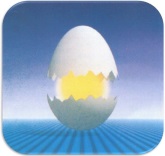 ITSFINDONESIA TORAY SCIENCE FOUNDATIONITSFINDONESIA TORAY SCIENCE FOUNDATIONITSFINDONESIA TORAY SCIENCE FOUNDATIONName & Title:Place & Date of Birth:                         ,  ….. dd / …. mm / …….. yyyyAge:Sex:Male                      Female Name of Institution:Faculty:Dept:Position of Candidate:Address of Institution:Province:Post Code:Tel. No:(…..) Fax. No:(…..)Mobile No.:Email:Home Address :Province:Post Code:Tel. No:(…..) Fax. No:(…..)Field of Focus Research:Title of the Research: